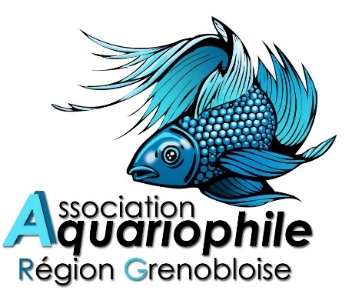 Bulletin adhésion 2024(Document à nous remettre complété avec votre règlement)Partie Adhérent	Nom : 	Prénom : Adresse :………………………………………………………………………………………………………………………………………………………………………………………………………………………………………………………………………………………………………………………………………………………………………………………………………………………………………………………………………                     Code postal :……………………………………………………….	Ville :…………………………………………………………………..Email :Téléphone :	Date de naissance :J’autorise la diffusion de mes coordonnées au sein de l’AARG :             □ oui   □ nonTarif cotisation : 	 20 € (FFA : 6€ AARG : 14€)Nature du Règlement :   □ chèque à l’ordre d’Association Aquariophile Région Grenobloise (AARG) Je déclare par la présente souhaiter devenir membre de l’Association Aquariophile Région Grenobloise.A ce titre, je déclare reconnaitre l’objet de l’association, et en avoir accepté les statuts qui sont mis à disposition sur le site internet et à l’association. J’ai pris bonne note des devoirs et des droits des membres de l’association, et accepte de verser ma cotisation due pour l’année en cours.				Fait à :	Date : Signature(Faire précéder de la mention « Lu et approuvé »)Partie à remplir par l’association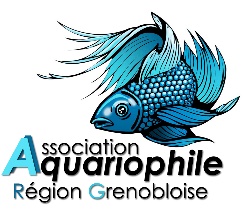 Reçu Adhésion AARG 2024Le :Signature :